Amboise, le 10 Juin 2023Aquatique Club Amboisien3 rue du Clos des Gardes – BP 35437402 Amboise Cedex				acamboise.natation@gmail.com				Madame, Monsieur,Nous avons le plaisir de vous convier à assister à l’assemblée générale de l’Aquatique Club Amboisien qui se déroulera le :Samedi 24 JUIN 2023 à 18H30Club de Kayak sur l’île d’orASSEMBLEE GENERALEORDRE DU JOURPrésentation et Election du nouveau bureauAdaptation des statuts pour créer la section Triathlon Remises des récompenses saison 2022-2023 toutes catégories.Notre assemblée générale et cette saison 2022-2023 se termineront par notre traditionnel pique nique collectif !Comptant sur votre présence pour cet ultime moment de la saison à la fois préparatoire pour la saison prochaine mais surtout et avant tout convivial.Sportivement,Le bureau de l’ACA Natation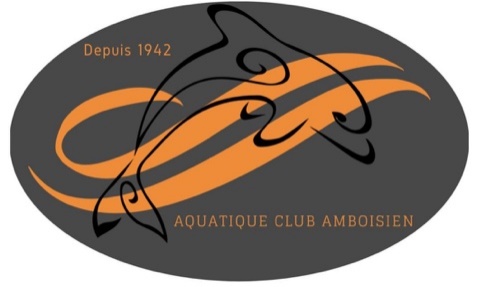 AQUATIQUE CLUBAMBOISIEN